BAB IPENDAHULUANLATAR BELAKANGLii Marapu merupakan proyek yang dikembangkan oleh Konsorsium Sumba Integrated Development (SID) dan Yayasan Masyarakat Tangguh Sejahtera (Marungga Foundation) yang didukung oleh VOICE. Proyek ini bertujuan untuk meningkatkan akses partisipasi politik masyarakat sipil khususnya penghayat marapu baik secara sosial maupun pendidikan di Kabupaten Sumba Timur. Terdapat empat kecamatan yang menjadi sasaran proyek yaitu Kecamatan Kota Waingapu, Kecamatan Umalulu, Kecamatan Rindi dan Kecamatan Kanatang.Untuk menjalankan dan memastikan keberfungsian Badan pengurus Marapu, Maka perlu bekerjasama lintas sektor baik itu dengan pemerintah Kabupaten Sumba Timur dan lembaga non pemerintah yang ada di Kabupaten Sumba Timur, yang juga bekerja akan isu-isu penghayat kepercayaan. Sejalan dengan maksud diatas untuk mendukung peran aktif akan Badan Pengurus Marapu, maka perlu dibentuk Kelompok Kerja Marapu Tingkat Kabupaten Sumba Timur, dengan rencana kerja yang terstruktur untuk mendukung kerja-kerja Badan Pengurus Marapu Kabupaten Sumba Timur.LANDASAN HUKUMUndang-Undang Nomor 39 Tahun 1999 Tentang Hak Asasi Manusia;Undang-Undang Nomor 12 Tahun 2005 Tentang Pengesahan International Covenant on Civil and Political Rights;Undang-Undang Nomor 24 Tahun 2013 Tentang Perubahan Atas Undang-Undang Tentang Administrasi Kependudukan;Undang-Undang Nomor 8 Tahun 2018 Tentang Pelestarian Kebudayaan DaerahPeraturan Pemerintah Nomor 40 Tahun 2019 Peraturan Pemerintah (PP) tentang Pelaksanaan Undang-undang Nomor 23 Tahun 2006 tentang Administrasi Kependudukan Sebagaimana Telah Diubah dengan Undang-undang Nomor 24 Tahun 2013 tentang Perubahan atas Undang-undang Nomor 23 Tahun 2006 tentang Administrasi Kependudukan;Peraturan Menteri Pendidikan dan Kebudayaan Tahun 2016 Tentang Pedoman Umum Penyaluran Bantuan Pemerintah di Lingkungan Kementerian Pendidikan dan Kebuadyaan;Keputusan Mahkamah Konstitusi Nomor 97 Tahun 2016 Tentang Pengujian terhadap Undang-Undang Administrasi Kependudukan merupakan suatu bentuk regulasi yang dimunculkan untuk memberikan pengakuan dan perlindungan dalam kebebasan untuk memilih dan memeluk agama yang diyakini.TUJUAN Tujuan dari dibentuknya Kelompok Kerja Marapu tingkat Kabupaten Sumba Timur dan rencana kerja kelompok Kerja Marapu adalah kegiatan ini ada suatu wadah lintas sektor yang dengan rencana kerjanya mendukung Badan Pengurus Marapu Kabupaten Sumba Timur.  MASALAHAdapun masalah yang dilihat yakni tidak berjalannya keberfungsian Badan Pengurus Marapu Kabupaten Sumba Timur, ini untuk mendorong akan pemenuhan hak-hak sipil masyarakat Marapu di Kabupaten Sumba Timur.BAB IIKONDISI UMUM DAN STRATEGIKONDISI UMUM Kondisi umum masyarakat Marapu Kabupaten Sumba Timur jika dilihat dari data terakhir tahun 2020 kurang lebih diangka 20.000an yang tersebar di 22 kecamatan dan 16 kelurahan dan 140 desa yang ada di Kabupaten Sumba timur. Dalam akses Pendidikan banyak anak-anak Kepercayaan Marapu yang mengenyam bangku pendidikan mulai dari SD sampai SMA/SMK, namun dilain sisi banyak anak masyarakat Marapu yang memilih untuk mengikuti pelajaran agama yang mayoritas disekolah mereka karena tidak adanya ketersediaan kurikulum mapun pengajar disekolah mereka. Adapun anak masyarakat Marapu yang usia sekolah yang tidak mengenyam bangku pendidikan. Akses sosial dimana masyarakat Marapu belum semuanya atau sepenuhnya memiliki suara yang sama dalam pengambilan-pengambilan keputusan, mulai dari ditingkat desa sampai Kabupaten terkait dengan perencanaan dan pembagunan daerah. Keterlibatan masyarakat Marapu dalam forum-forum resmi ditingkat desa sangat kecil dilibatkan untuk pengambilan keputusan yang strategis, juga dengan keterlibatan orang muda dan perempuan marapu sehingga hak-hak sipil dari masyarakat Marapu sering dikesampingkan. STRATEGIPembentukan Kelompok Kerja Marapu Kabupaten Sumba Timur dibentuk atas dasar kebutuhan akan kondisi umum masyarakat Marapu Kabupaten Sumba timur yang mana perlu dilakukan kerja sama lintas sektor antara organisasi perangkat daerah di Kabupaten Sumba Timur yang berkaitan langsung dengan hak-hak sipil masyarakat Marapu di Kabupaten Sumba Timur.Dari gambaran umum diatas maka dibentuklah struktur organisasi Kelompok Kerja Masyarakat Marapu yang mempunyai tugas untuk mengsuport kegiatan-kegiatan Badan Pengurus Marapu Kabupaten Sumba Timur, untuk menjalankan fungsinya sebagai sebuah organisasi yang melihat akan hak-hak sipil masyarakat Marapu.Untuk itu, berikut beberapa strategi yang dilakukan untuk Kelompok kerja Marapu untuk menjalankan tugas dan gungsi merekaStruktur Organisasi Kelompok Kerja Marapu Kabupaten Sumba Timur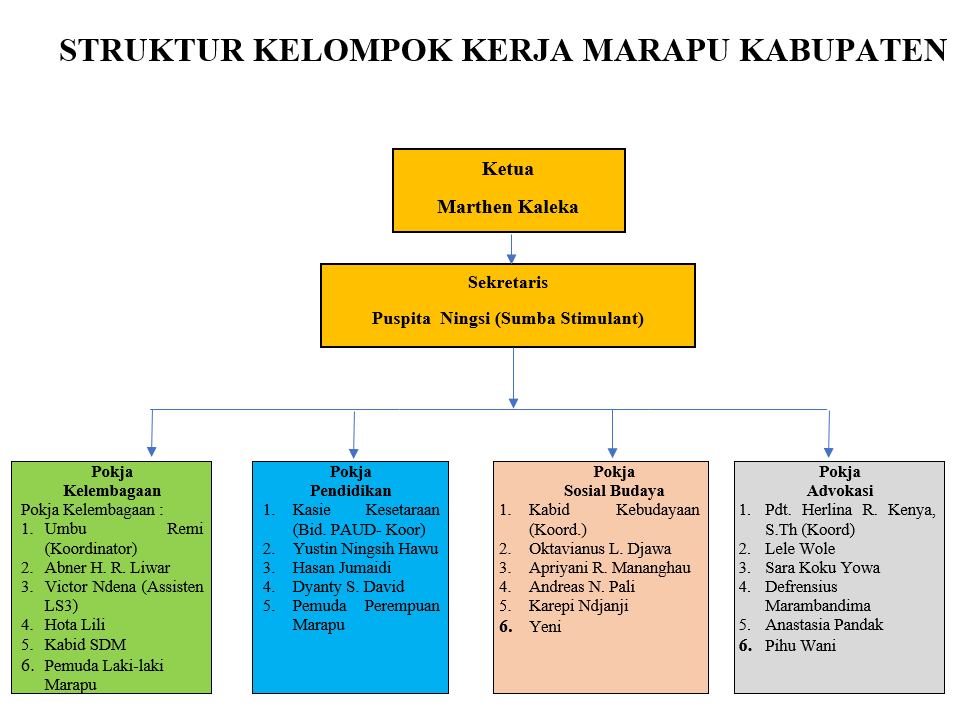 Rencana Kerja Kelompok Kerja Marapu Kabupaten Sumba Timur		Adapun Rencana aksi Kelompok Kerja Marapu Kabupaten Sumba Timur sesuai 			dengan bidang atau kelompok kerja masing-masing sebagai berikut:Rencana Aksi Pokja KelembagaanRencana aksi Pokja PendidikanRencana aksi Pokja Sosial BudayaRencana aksi Pokja AdvokasiBAB IIIKESIMPULAN Dan PENUTUPKESIMPULANSecara umum dapat disimpulkan bahwa dokumen rencama kerja kelompok kerja marapu ini dibuat sebagai panduan dalam mendukung akan tugas dari kelompok kerja Marapu Kabupaten Sumba Timur. Hal ini perlu dilakukan untuk membantu dan mendukung akan kegiatan-kegiatan dari Badan Pengurus Marapu Kabupaten memperjuangkan hak-hak sipil (sosial dan pendidikan) masyarakat Marapu di Sumba Timur.PENUTUPDemikian dokumen rencana kerja kelompok kerja ini dibuat sebagai bahan pendukung dan panduan 	dalam kerja-kerja pelaksanaan rencana kerja kelompok kerja Marapu lintas sektor yang sudah dibuat bersama.NoISUKEGIATANHASIL YANG DIHARAPKANSUMBER DAYA1BPM Kab. Masih Kurang ProaktifRefleksi internal perjalanan pengurus BPM periode tahun 2015-2020Mengetahui kendala dan hambatan yang di hadapi dalam masa periode berjalan.Swadaya pengurus 1BPM Kab. Masih Kurang ProaktifRestrukturisasi pengurus BPM kabupaten sesuai anggaran dasar dan anggaran rumah tangga  sekaligus pembaharuan akte notaris dan SK Kemenkum hamBadan Pengurus Marapu memiliki personil (Ketua, Sekretaris, Bendahara, dan anggota yang berkompoten untuk mengorganisir program organisasi)Pemerintah Kabupaten, SID,Sumberdana lain yang tidak  mengikat1BPM Kab. Masih Kurang ProaktifBimtek Bagi pengurus BPM Kabupaten dan Kecamatan dan pemuka penghayatMemiliki pengetahuan terkait dengan kerja-kerja BPM Kabupaten, Kecantan dan Pemuka PenghayatPemerintah (Direktorat KMA-Kemendikbud Ristik), Pemerintah  Kabupaten, SID,Sumber dana lain yang tidak  mengikat1BPM Kab. Masih Kurang ProaktifBimtek Bagi pengurus BPM Kabupaten dan Kecamatan dan pemuka penghayatMemiliki pengetahuan terkait dengan perundang-undangan yang terkait dengan penghayat kepercayaanPemerintah (Direktorat KMA-Kemendikbud Ristik), Pemerintah  Kabupaten, SID,Sumber dana lain yang tidak  mengikat2Masih ada  kecamatan yang belum melakukan pengukuhan Melakukan pengukuhan pengurus BPM tingkat Kecamatan yang telah di bentukAkhir tahun 2022 semua kecamatan telah dikukuhkan pengurus BPMPemerintah Kabupaten, SID,Sumberdana lain yang tidak  mengikat3Belum semua kecamatan memiliki kepengurusan  BPM Tingkat DesaIdentifikasi person yang sesuai kriteria untuk menjadi pengurus BPM di tingkat desa.Terbentuk pengurus BPM di desa.Pemerintah, SID Sumber dana lain yang tidak mengikat3Belum semua kecamatan memiliki kepengurusan  BPM Tingkat DesaDiseminasi program BPM kabupaten kepada Masyarat adat di level desaTerdiseminasikan program kerja BPM Kbupaten kepada masyarakat adat di 5 desaPemerintah, SID Sumber dana lain yang tidak mengikat3Belum semua kecamatan memiliki kepengurusan  BPM Tingkat DesaLokakarya pembentuan BPM di tingkat desaTelah terbentuk badan pengurus marapu di level desa yang memiliki uraian tugas dan mendapatkan SK dari pemerintah desaPemerintah, SID Sumber dana lain yang tidak mengikat4Belum ada program kerja tingkat Kabupaten, Kecamatan dan DesaPenguatan kelembagaan bagi pengurus BPM tingkat Kabupaten, Kecamatan dan  Desa Pengurus Memiliki Pengetahuan tentang tugas pokok dan fungsi masing-masing serta memiliki kemampuan terkait dengan management organisasi yang baik dan benar.Pemerintah, SID Sumber dana lain yang tidak mengikat4Belum ada program kerja tingkat Kabupaten, Kecamatan dan DesaMenyusun program kerja BPM tingkat Kabupaten, Kecamatan dan DesaTersusunnya program kerjadari BPM tingkat Kabupaten, Kecamatan dan DesaPemerintah, SID Sumber dana lain yang tidak mengikat5Belum Ada Pertemuan terjadwal badan pengurus tingkat Kabupaten dan KecamatanMenginisiasi pertemuan terjadwal untuk pengurus BPM tingkat Kabupaten dan DesaPengurus BPM tingkat Kabupaten dan Kecamatan telah melakukan pertemuan terjadwal minimal 1 bulan sekali atau maksimal 3 bulan sekaliPemerintah, SID Sumber dana lain yang tidak mengikat6Belum Ada Sekretariat Organisasi Marapu di tingkat kabupaten dan kecamatanKoordinasi dengan dinas terkait/dinas parawisataAdanya gambaran terkait dengan apa yang harus dilakukan kedepannyaPemerintah, SID Sumber dana lain yang tidak mengikat6Belum Ada Sekretariat Organisasi Marapu di tingkat kabupaten dan kecamatanBersama dinas Pariwisata akan berkoordinasi dengan pemerintah daerah setempatTerkoordinasinya dengan pemerintah setempat terkait dengan keberadaan sekretariat yang belum ada dan masih beralamat di dinas pariwisataPemerintah, SID Sumber dana lain yang tidak mengikat7Sarana Prasarana BPM yang belum memadaiSurvei Bangunan Pemda yang tidak terpakaiTeridentifikasinya bangunan pemda yang tidak terpakai dan bisa digunakan untuk dijadikan sekretariat BPM KabupatenPemerintah, SID Sumber dana lain yang tidak mengikat7Sarana Prasarana BPM yang belum memadaiAdvokasi anggaran terkait sarana prasarana pada dinas pariwisataTersediahnya anggaran untuk sarana dan prasana dari dinas terkait.Pemerintah, SID Sumber dana lain yang tidak mengikatNoISUKEGIATANHASIL YANG DIHARAPKANSUMBER DAYA1Belum ada pendidikan Informal ditingkat desa atau kelurahan bagi warga penghayat MarapuPendataan anak Penghayat Marapu di 5 Kecamatan sasaranMendapat data akuratSID dan APBD1Belum ada pendidikan Informal ditingkat desa atau kelurahan bagi warga penghayat MarapuMembentuk Lembaga  Informal di 5 Kecamatan sasaranTerbentuknya Lembaga informalSID dan APBD2Belum ada bahan ajar khusus tentang MarapuKoordinasi dengan dinas terkait dan KemendikbudDapat kesepakatan dari dinas terkait tentang pembelajaran Penganut MarapuSID dan APBD2Belum ada bahan ajar khusus tentang Marapumengumpulkan informasi dan referensi bahan ajardapat banyak referensi bahan ajar/ silabusSID dan APBD2Belum ada bahan ajar khusus tentang MarapuMenyusun kurikulum/ silabus bersama dinas terkaitTersedianya kurikulum, silabus/bahan ajarSID dan APBD2Belum ada bahan ajar khusus tentang MarapuSosialisasi ke lembaga formal dan informalAdanya pemahaman tentang bahan ajar bagi penghayat kepercayaanSID dan APBD2Belum ada bahan ajar khusus tentang MarapuPelatihan pada penyuluhTercapainya pemahaman tentang kurikulum/ silabusSID dan APBD2Belum ada bahan ajar khusus tentang MarapuSementara disusun panduan penulisan teks pendamping kepada TYMETercapainya pemahaman tentang kurikulum/ silabusSID dan APBD3Jumlah penyuluh belum memenuhi kebutuhan institusi pendidikan formal (telah ada 8 orang penyuluh tetapi baru 2 orang yang difungsikan)Rekrut calon penyuluhTerpenuhinya kebutuhan penyuluh di 5 kecamatan sasaranSID dan APBD3Jumlah penyuluh belum memenuhi kebutuhan institusi pendidikan formal (telah ada 8 orang penyuluh tetapi baru 2 orang yang difungsikan)Pelatihan penyuluhTersedianya penyuluh yang profesionalSID dan APBD3Jumlah penyuluh belum memenuhi kebutuhan institusi pendidikan formal (telah ada 8 orang penyuluh tetapi baru 2 orang yang difungsikan)Melakukan pendampingan pada penyuluh ke lembaga pendidikan formal Mempermudah penyuluh beradaptasi di lokasiSID dan APBD4Belum ada penyuluh Marapu untuk pendidikan informal yang dapat didanai dari dana desaMelakukan pendampingan pada penyuluh ke lembaga pendidikan informal Mempermudah penyuluh beradaptasi di lokasiSID dan APBDNoISUKEGIATANHASIL YANG DIHARAPKANSUMBER DAYA1Kurangnya sosialisasi kebijakan Tingkat kecamatan dengan melibatkan penghayat Marapu tentang UU HAM, UU Sisdiknas, UU Perlindungan Anak, UU Kewarganegaraan, UU Sipil PolitikPenyiapan Modul/ panduanTersedianya modul/ Panduan sosialisasi tentang kebijakan Pemerintah Desa, Sumber dana lainnya yang tidak mengikat1Kurangnya sosialisasi kebijakan Tingkat kecamatan dengan melibatkan penghayat Marapu tentang UU HAM, UU Sisdiknas, UU Perlindungan Anak, UU Kewarganegaraan, UU Sipil PolitikPelatihan untuk Pelatih (TOT)Tersedianya tenaga pelatih tentang kebijakan yang berpihak pada program penghayat Kepercayaan MarapuPemerintah Desa, Sumber dana lainnya yang tidak mengikat1Kurangnya sosialisasi kebijakan Tingkat kecamatan dengan melibatkan penghayat Marapu tentang UU HAM, UU Sisdiknas, UU Perlindungan Anak, UU Kewarganegaraan, UU Sipil PolitikMelaksanakan sosialisasi untuk penghayat kepercayaan MarapuTersedianya tenaga pelatih tentang kebijakan yang berpihak pada program penghayat Kepercayaan MarapuPemerintah Desa, Sumber dana lainnya yang tidak mengikat2Belum melibatkan kelompok Marapu dalam MusrembangdesMengadakan pertemuan pemerintah desa dengan tokoh adat untuk merencanakan kegiatan bagi Penganut kepercayaan MarapuTerakomodirnya rencana kegiatan penganut kepercayaan MarapuPemerintah Desa, Sumber dana lainnya yang tidak mengikat3Perbedaan skala prioritas dalam Musrembangdes dengan hasil presentasi dengan TA di KabupatenMelakukan Konsultasi yang berkaitan dengan penganggaran dengan tim anggaran ( TA-DPMD)Terjadinya kesepakatan dengan tim asistensi anggaran untuk Penghayat Kepercayaan MarapuPemerintah Desa, Sumber dana lainnya yang tidak mengikat4Data terpilah terkait jumlah penghayat Marapu yang sebenarnya masih belum sinkron antar lembagaMenyiapkan format yang seragamTersedianya data penghayat Kepercayaan Marapu yang akuratPemerintah Desa, Sumber dana lainnya yang tidak mengikat4Data terpilah terkait jumlah penghayat Marapu yang sebenarnya masih belum sinkron antar lembagaMelaksanakan pendataan masyarakat penghayat Marapu oleh BPM Desa dan pemerintah desaTersedianya data penghayat Kepercayaan Marapu yang akuratPemerintah Desa, Sumber dana lainnya yang tidak mengikat4Data terpilah terkait jumlah penghayat Marapu yang sebenarnya masih belum sinkron antar lembagaKoordinasi lintas lembaga untuk sinkronisasi dataTersedianya data penghayat Kepercayaan Marapu yang akuratPemerintah Desa, Sumber dana lainnya yang tidak mengikatNoISUKEGIATANHASIL YANG DIHARAPKANSUMBER DAYA1Masih terdapat kampung situs adat yang tidak terpeliharaidentifikasi untuk mencari informasi dan kriteria kampung situs adatTeridentifikasinya situs kampung adatPemerintah Kabupaten, SID,Sumberdana lain yang tidak  mengikat1Masih terdapat kampung situs adat yang tidak terpeliharaidentifikasi untuk mencari informasi dan kriteria kampung situs adatAdat yang direkomendasikan kepada pihak yang berkepentinganPemerintah Kabupaten, SID,Sumberdana lain yang tidak  mengikat2Beberapa tempat ritual dirusakIdentifikasi tempat ritual adatnyaTeridentifikasinya tempat- tempat ritual yang dirusak serta merekomendasikan kepada pihak yang berwenangPemerintah Kabupaten, SID,Sumberdana lain yang tidak  mengikat2Beberapa tempat ritual dirusakIdentifikasi penyebab pengrusakan, lokasi, pelaku pengrusakan Teridentifikasinya tempat- tempat ritual yang dirusak serta merekomendasikan kepada pihak yang berwenangPemerintah Kabupaten, SID,Sumberdana lain yang tidak  mengikat2Beberapa tempat ritual dirusakMerekomendasikan kepada pihak yang berwenangTeridentifikasinya tempat- tempat ritual yang dirusak serta merekomendasikan kepada pihak yang berwenangPemerintah Kabupaten, SID,Sumberdana lain yang tidak  mengikat3stigma kafir masih melekat pada penghayat MarapuSosialisasi kebijakan tentang penghayat Marapu kepada lembaga agama dan FKUBKesadaran umat beragama untuk saling menghormatiPemerintah Kabupaten, SID,Sumberdana lain yang tidak  mengikat4Belum semua wilayah melakukan pencatatan perkawinan. Baru 5 dari 22 kecamatanMengsosialisasikan UU Adminduk, memfasilitasi pencatatan perkawinan bagi penghayat Marapuagar semua penghayat Marapu (pasutri) dicatatkan perkawinannya di DispendukPemerintah Kabupaten, SID,Sumberdana lain yang tidak  mengikat5Belum ada pelibatan BPM Kabupaten dalam perencanaan dan penganggaran kabupatenMelakukan audensi dengan pemdaPelibatan BPM dalam perencanaan dan penganggaran KabupatenPemerintah Kabupaten, SID,Sumberdana lain yang tidak  mengikat6Belum adanya kesadaran warga Marapu terhadap pentingnya penegakan hukumSosialisasi tentang kebijakan tentang penghayat MarapuMeningkatnya kesadaran warga Marapu tentang penegakan hak- haknya menurut hukumPemerintah Kabupaten, SID,Sumberdana lain yang tidak  mengikat6Belum adanya kesadaran warga Marapu terhadap pentingnya penegakan hukumMenyediakan media kampanye perubahan perilaku sosial (brosur, liflet, stiker)Meningkatnya kesadaran warga Marapu tentang penegakan hak- haknya menurut hukumPemerintah Kabupaten, SID,Sumberdana lain yang tidak  mengikat